Выдача разрешения на установку и эксплуатацию рекламных конструкций на соответствующей территории, аннулирование такого разрешенияПодача заявленияПроцесс подачи заявления состоит из следующих шагов:Заявитель выбирает на ЕПГУ услугу «Выдача разрешения на установку и эксплуатацию рекламных конструкций на соответствующей территории, аннулирование такого разрешения». Данная услуга размещается в категории «Информация, связь и реклама» каталога услуг (https://gosuslugi.ru/600144/1). В случае, если предоставление услуги реализовано в субъекте Российской Федерации через ЕПГУ, открывается страница с описанием услуги (карточка услуги) и активной кнопкой «Получить услугу».В случае, если предоставление услуги не реализовано в субъекте Российской Федерации через ЕПГУ, открывается страница с описанием услуги (карточка услуги). Кнопка «Получить услугу» отсутствует.Для получения услуги Заявитель должен авторизоваться в ЕСИА с одной из следующих ролей:Частное лицо (физическое лицо) с подтвержденной учетной записью;Индивидуальный предприниматель;Юридическое лицо.В зависимости от роли выполняется заполнение формы данными из профиля Заявителя в ЕСИА.Заявитель на странице услуги формы-концентратора по кнопке «Получить услугу» открывает интерактивную форму заявления.  Заявитель заполняет интерактивную форму: вносит необходимые сведения и загружает копии необходимых документов (в отсканированном виде, в допустимом формате).Некоторые элементы формы имеют признак обязательности заполнения. Возможность подать заявление будет доступна только после ввода данных, во все поля, обязательные к заполнению.Заявитель выполняет подачу заявления. ЕПГУ формирует запрос на предоставление услуги и направляет его в ВИС: запрос с данными заявления.Вариант предоставления услуги формируется по результатам прохождения заявителем экспертной системы в интерактивной форме заявления (форме-концентраторе).Макеты интерактивной формыБлок «Цель обращения» Блок отображается в следующем виде при загрузке формы (доступен только для выбора подуслуги (цели обращения).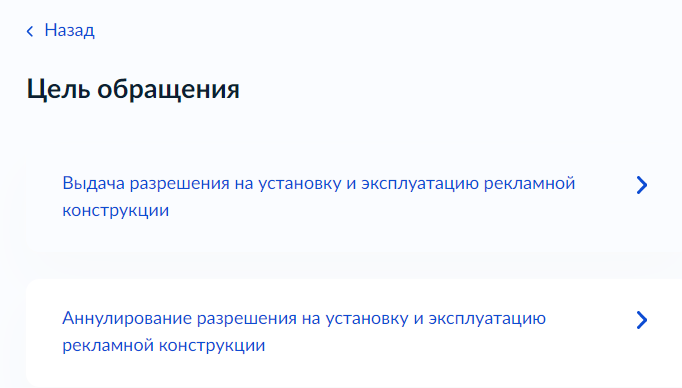 – Макет формы. Экран «Цель обращения» Блок «Определение варианта предоставления услуги»Блок отображается после выбора цели обращения. Набор элементов данного шага зависит от выбранной цели обращения.Выдача разрешения на установку и эксплуатацию рекламной конструкцииПосле выбора цели обращения «Выдача разрешения на установку и эксплуатацию рекламной конструкции», блок отображается следующим образом: 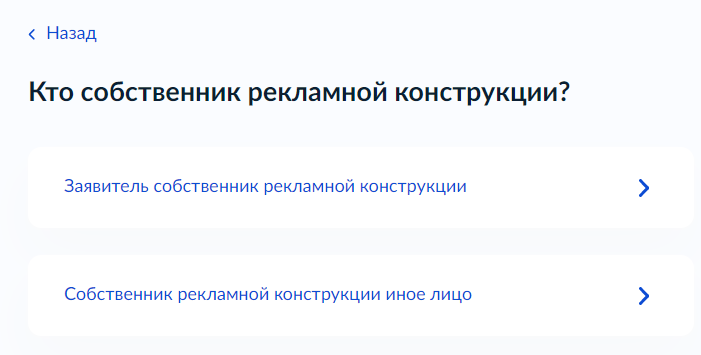 – Макет формы. Экран «Определение варианта предоставления услуги». Цель обращения «Выдача разрешения на установку и эксплуатацию рекламной конструкции»В случае, если в поле «Кто собственник рекламной конструкции?» выбрано значение «Заявитель собственник рекламной конструкции» или «Собственник рекламной конструкции иное лицо», на форме отображается дополнительный критерий: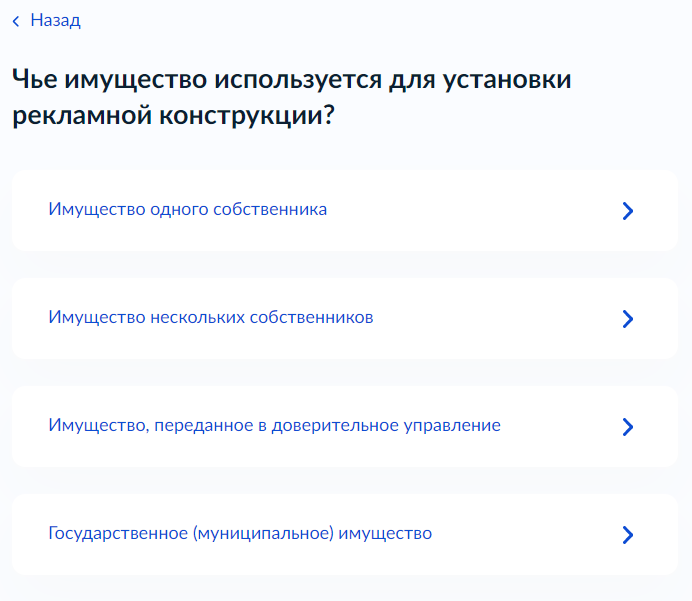 – Макет формы. Экран «Определение варианта предоставления услуги». Цель обращения «Выдача разрешения на установку и эксплуатацию рекламной конструкции»В случае, если в поле «Чье имущество используется для установки рекламной конструкции?» выбрано значение «Имущество одного собственника», на форме отображаются дополнительные критерии: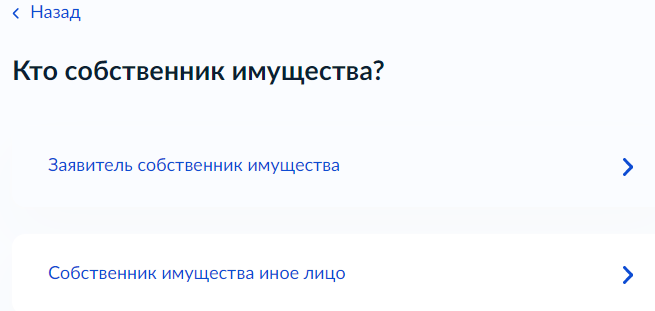 – Макет формы. Экран «Определение варианта предоставления услуги». Цель обращения «Выдача разрешения на установку и эксплуатацию рекламной конструкции»В случае, если в поле «Кто собственник имущества?» выбрано значение «Заявитель собственник имущества», на форме отображаются дополнительный критерий: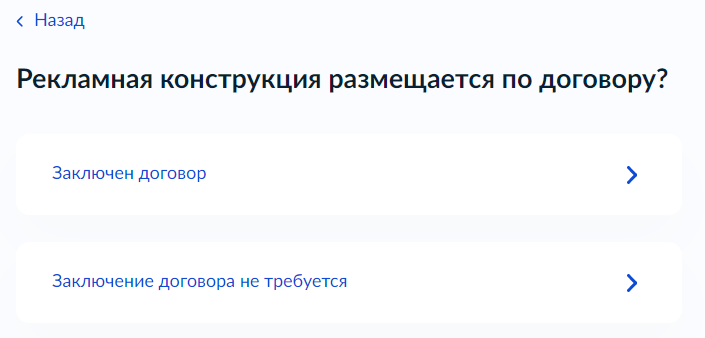 – Макет формы. Экран «Определение варианта предоставления услуги». Цель обращения «Выдача разрешения на установку и эксплуатацию рекламной конструкции»В случае, если в поле «Чье имущество используется для установки рекламной конструкции?» выбрано значение «Имущество нескольких собственников», на форме отображаются дополнительные критерии: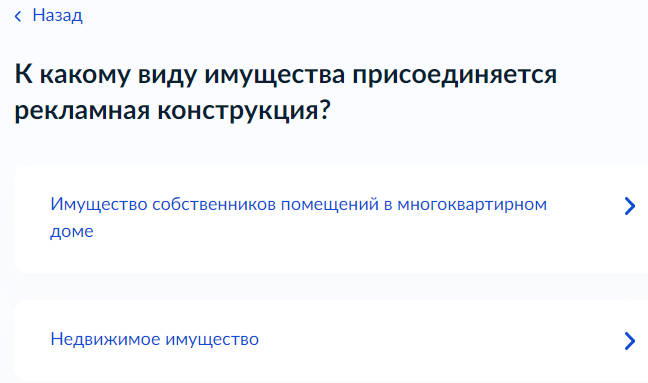 – Макет формы. Экран «Определение варианта предоставления услуги». Цель обращения «Выдача разрешения на установку и эксплуатацию рекламной конструкции»В случае, если в поле «Чье имущество используется для установки рекламной конструкции?» выбрано значение «Имущество, переданное в доверительное управление», на форме отображаются дополнительный критерий: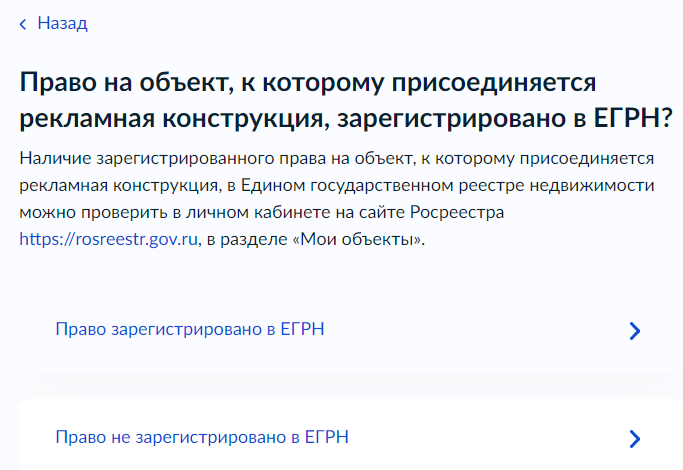 – Макет формы. Экран «Определение варианта предоставления услуги». Цель обращения «Выдача разрешения на установку и эксплуатацию рекламной конструкции»В случае, если в поле «Чье имущество используется для установки рекламной конструкции?» выбрано значение «Государственное (муниципальное) имущество», на форме отображаются дополнительные критерии: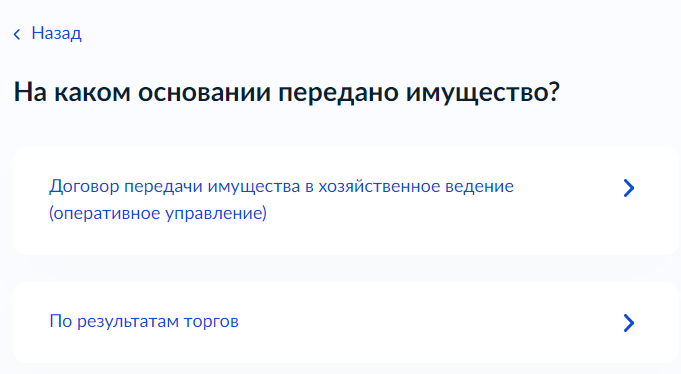 – Макет формы. Экран «Определение варианта предоставления услуги». Цель обращения «Выдача разрешения на установку и эксплуатацию рекламной конструкции»В случае, если в поле «На каком основании передано имущество?» выбрано значение «Договор передачи имущества в хозяйственное ведение (оперативное управление)», на форме отображаются дополнительный критерий: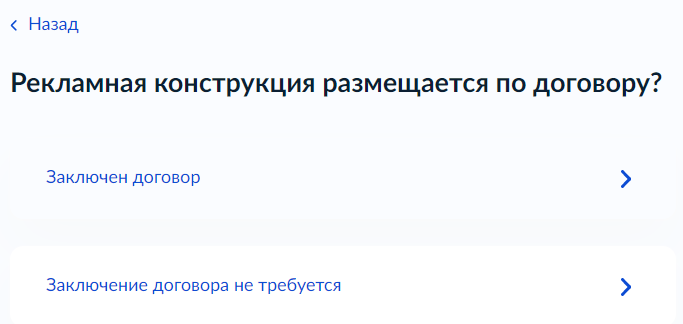 – Макет формы. Экран «Определение варианта предоставления услуги». Цель обращения «Выдача разрешения на установку и эксплуатацию рекламной конструкции»Аннулирование разрешения на установку и эксплуатацию рекламной конструкцииПосле выбора цели обращения «Аннулирование разрешения на установку и эксплуатацию рекламной конструкции», блок отображается следующим образом: 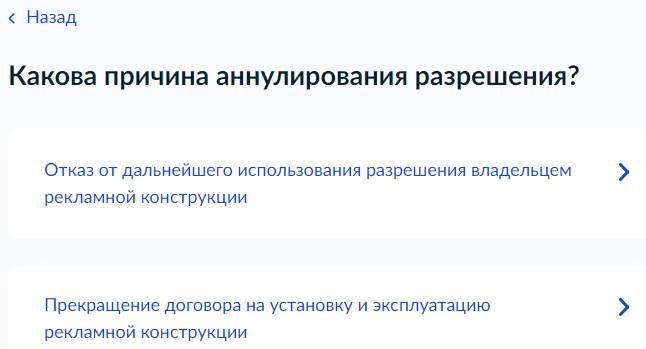 – Макет формы. Экран «Определение варианта предоставления услуги». Цель обращения «Аннулирование разрешения на установку и эксплуатацию рекламной конструкции»Блок «Сведения о заявителе»Блок отображается после заполнения блока «Цель обращения».Если заявителем является физическое лицо, а также выбран тип заявителя «Заявитель», блок отображает:1.	Персональные данные заявителя (заполняются автоматически из ЕСИА):1)	фамилия, имя, отчество;2)	контактные данные:- телефон;- адрес электронной почты;3)	сведения о документе, удостоверяющем личность:- наименование документа, удостоверяющего личность;- серия и номер;- дата выдачи.Если заявителем является физическое лицо, а также выбраны значения у типа заявителя «Представитель», блок отображает:Персональные данные представителя (заполняются автоматически из ЕСИА):фамилия, имя, отчество;контактные данные:- телефон;- адрес электронной почты;3) сведения о документе, удостоверяющем личность:- наименование документа, удостоверяющего личность;- серия и номер;- дата выдачи.2. Персональные данные заявителя (заполняется вручную):- фамилия, имя, отчество.3. Контактные данные заявителя (заполняются вручную):- телефон;- адрес электронной почты.4. Поле для загрузки документа, подтверждающего полномочия представителя.Если заявителем является индивидуальный предприниматель, а также выбран тип заявителя «Заявитель», блок отображает:Сведения об индивидуальном предпринимателе (заполняются автоматически из ЕСИА):- полное наименование;- ОГРНИП;- ИНН;Персональные данные заявителя (заполняются автоматически из ЕСИА):фамилия, имя, отчество;контактные данные:- телефон;- адрес электронной почты;3) сведения о документе, удостоверяющем личность:- наименование документа, удостоверяющего личность;- серия и номер;- дата выдачи.Если заявителем является индивидуальный предприниматель, а также выбран тип заявителя «Представитель», блок отображает:Сведения об индивидуальном предпринимателе (заполняются автоматически из ЕСИА):- полное наименование;- ОГРНИП;- ИНН;Персональные данные представителя (заполняются автоматически из ЕСИА):фамилия, имя, отчество;контактные данные:- телефон;- адрес электронной почты;3) сведения о документе, удостоверяющем личность:- наименование документа, удостоверяющего личность;- серия и номер;- дата выдачи.3. Персональные данные заявителя (заполняется вручную):- фамилия, имя, отчество.4. Контакты заявителя (заполняются вручную):- телефон;- адрес электронной почты.5. Поле для загрузки документа, подтверждающего полномочия представителя.Если заявителем является юридическое лицо блок отображает:Сведения о юридическом лице (заполняются автоматически из ЕСИА):- полное наименование;- ОГРН;- ИНН.Персональные данные представителя (заполняются автоматически из ЕСИА):фамилия, имя, отчество;контактные данные:- телефон;- адрес электронной почты;3) сведения о документе, удостоверяющем личность:- наименование документа, удостоверяющего личность;- серия и номер;- дата выдачи.3. Поле для загрузки документа, подтверждающего полномочия представителя.Блок «Выбор уполномоченного органа, предоставляющего услугу»Блок отображается после заполнения блока «Цель обращения».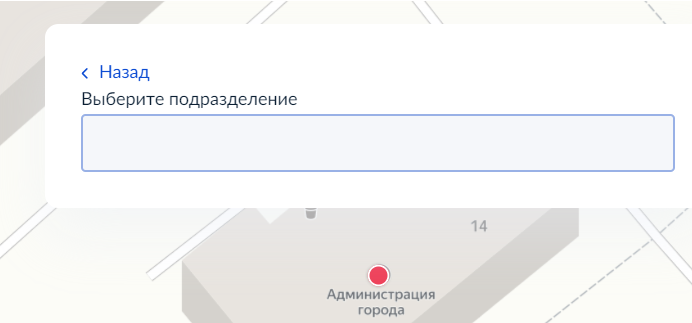 – Макет формы. Экран «Выбор уполномоченного органа, предоставляющего услугу» Блок «Сведения об объекте, к которому присоединяется рекламная конструкция»Блок отображается в следующем виде в случае, если выполнены данные условия:выбрана цель обращения «Выдача разрешения на установку и эксплуатацию рекламной конструкции»;в поле «Право на объект, к которому присоединяется рекламная конструкция, зарегистрировано в ЕГРН?» выбрано значение «Право зарегистрировано в ЕГРН» 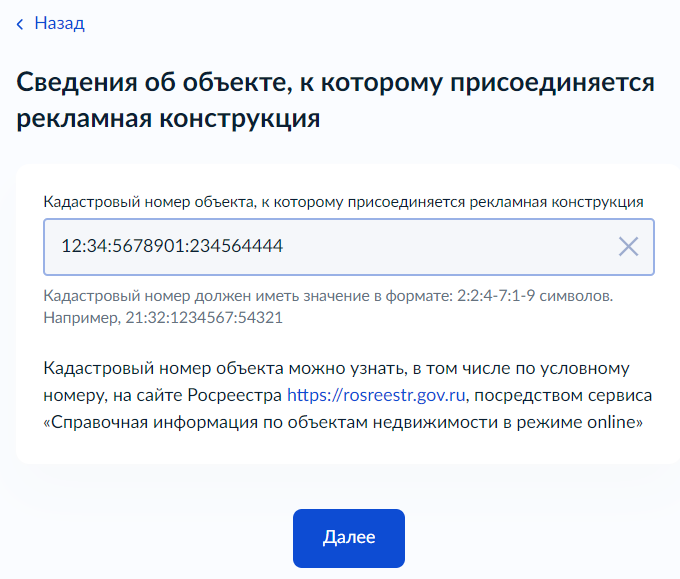 – Макет формы. Экран «Сведения об объекте, к которому присоединяется рекламная конструкция» Блок отображается в следующем виде в случае, если выполнены данные условия:выбрана цель обращения «Выдача разрешения на установку и эксплуатацию рекламной конструкции»;в поле «Право на объект, к которому присоединяется рекламная конструкция, зарегистрировано в ЕГРН?» выбрано значение «Право не зарегистрировано в ЕГРН» 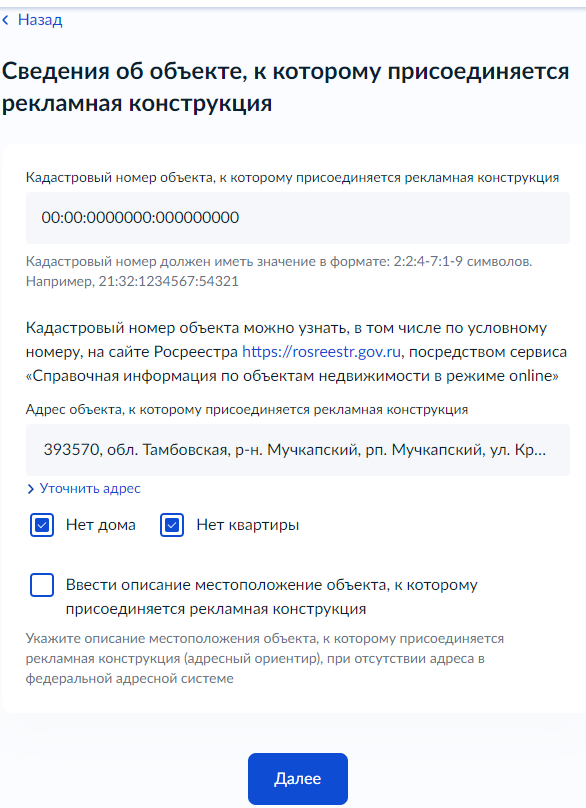 – Макет формы. Экран «Сведения об объекте, к которому присоединяется рекламная конструкция» Блок «Сведения об общем сроке установки и эксплуатации рекламной конструкции»Блок отображается в следующем виде в случае, если выполнены данные условия:выбрана цель обращения «Выдача разрешения на установку и эксплуатацию рекламной конструкции»;в поле «Чье имущество используется для установки рекламной конструкции?» выбрано значение «Имущество одного собственника»;в поле «Кто собственник рекламной конструкции?» выбрано значение «Заявитель собственник рекламной конструкции»;в поле «Рекламная конструкция размещается по договору?» выбрано значение «Заключение договора не требуется»: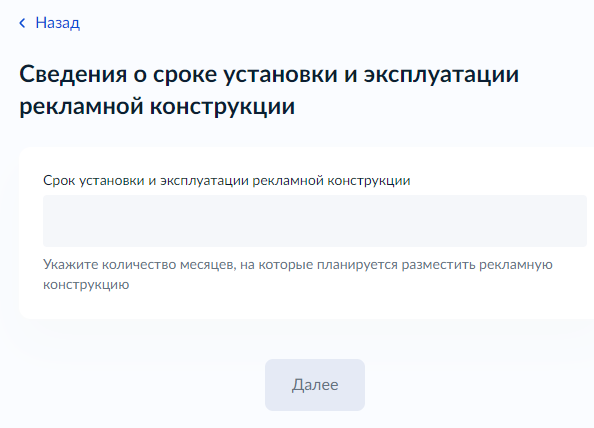 – Макет формы. Экран «Сведения об общем сроке установки и эксплуатации рекламной конструкции»Блок «Реквизиты договора на установку и эксплуатацию рекламной конструкции»Блок отображается в случае, если выполнены данные условия:выбрана цель обращения «Выдача разрешения на установку и эксплуатацию рекламной конструкции»;в поле «Чье имущество используется для установки рекламной конструкции?» выбрано значение «Государственное (муниципальное) имущество»;в поле «На каком основании передано имущество?» выбрано значение «По результатам торгов».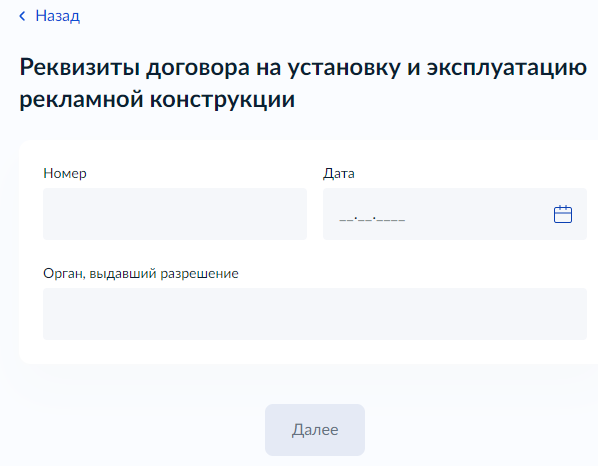 – Макет формы. Экран «Реквизиты договора на установку и эксплуатацию рекламной конструкции» Блок «Сведения о рекламной конструкции»Блок отображается в случае, если выполнены данные условия:выбрана цель обращения «Выдача разрешения на установку и эксплуатацию рекламной конструкции»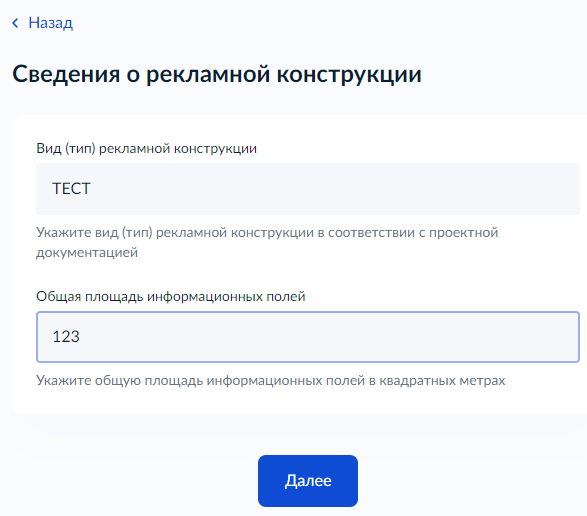 – Макет формы. Экран «Сведения о рекламной конструкции» Блок «Реквизиты разрешения на установку и эксплуатацию рекламной конструкции»Блок отображается после выбора цели обращения «Аннулирование разрешения на установку и эксплуатацию рекламной конструкции».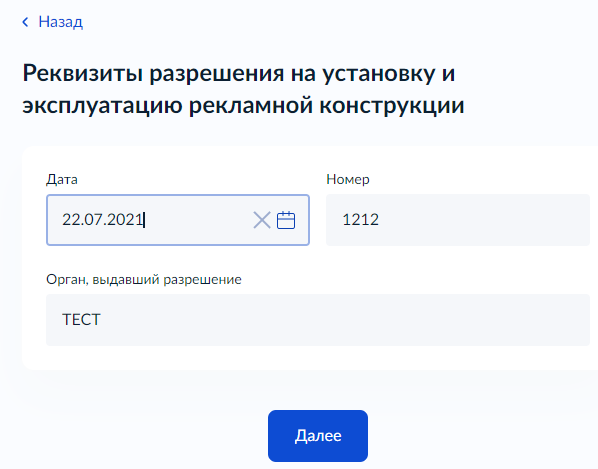 – Макет формы. Экран «Реквизиты разрешения на установку и эксплуатацию рекламной конструкции»Блок «Способ получения результата»Блок отображается после выбора «Цели обращения» (любой цели обращения).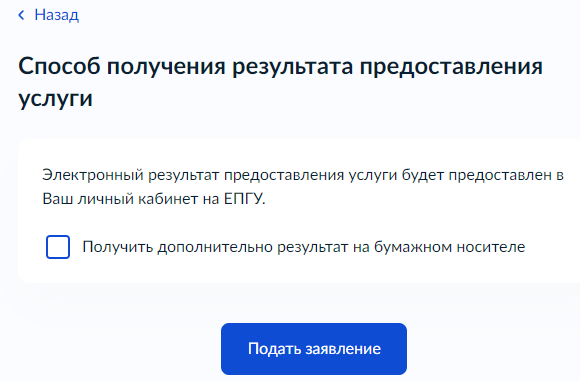 – Макет формы. Экран «Способ получения результата».Блок отображается в следующем виде в случае, если выбран элемент «Получить дополнительно результат на бумажном носителе».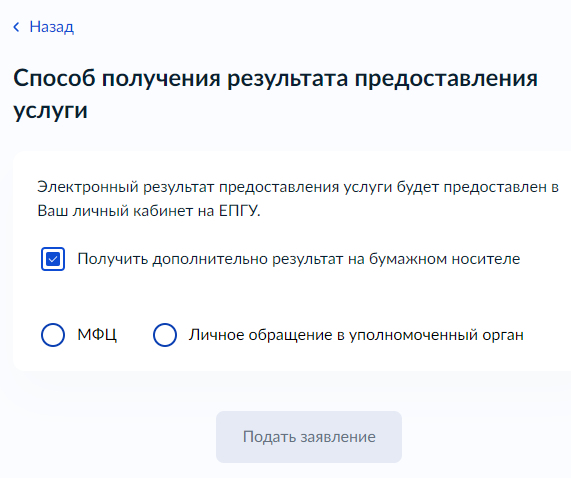 – Макет формы. Экран «Способ получения результата»Блок «Электронные копии документов»Выдача разрешения на установку и эксплуатацию рекламной конструкцииБлок отображается в следующем виде в случае выбора цели обращения «Выдача разрешения на установку и эксплуатацию рекламной конструкции».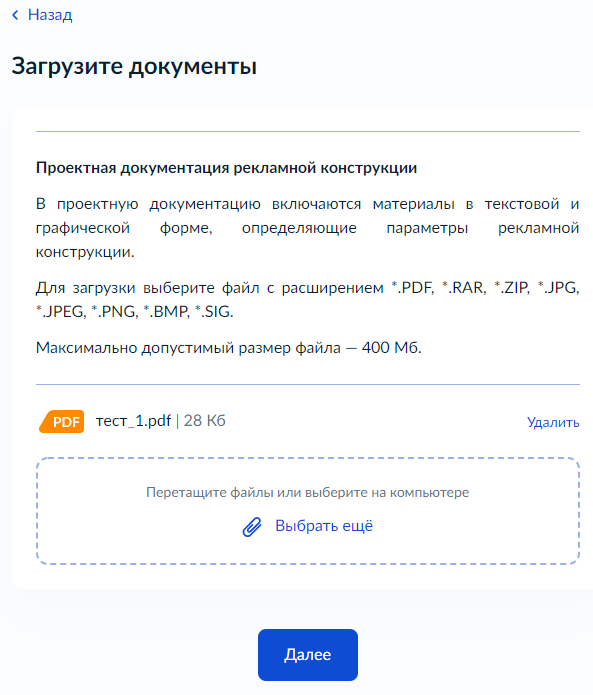 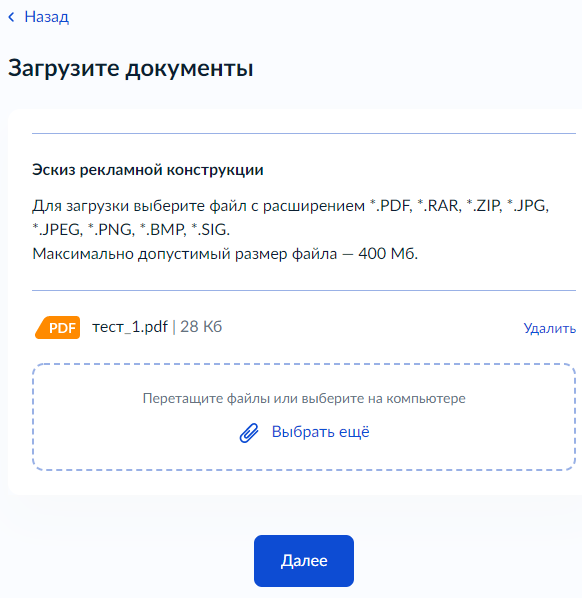 – Макет формы. Экран «Электронные копии документов». Цель обращения «Выдача разрешения на установку и эксплуатацию рекламной конструкции»Если в поле «Чье имущество используется для установки рекламной конструкции?» выбрано значение «Имущество нескольких собственников» и в поле «К какому виду имущества присоединяется рекламная конструкция?» выбрано значение «Имущество собственников помещений в многоквартирном доме», на форме отображается дополнительное поле для загрузки документов.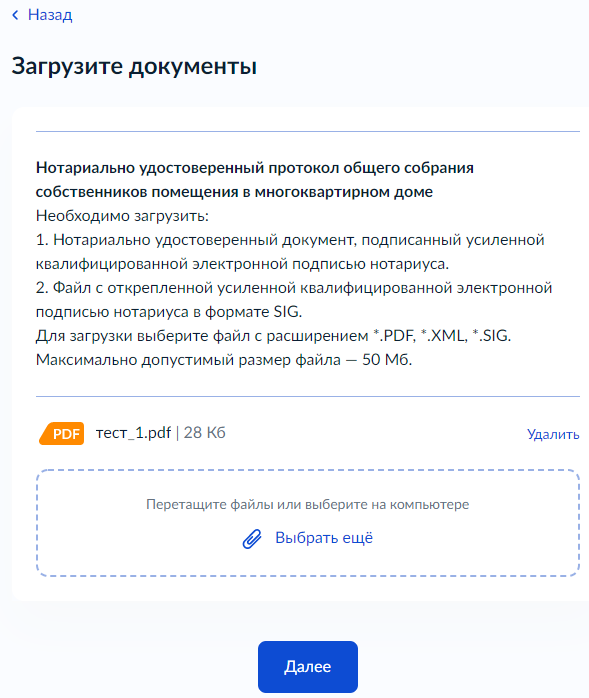 – Макет формы. Экран «Электронные копии документов». Цель обращения «Выдача разрешения на установку и эксплуатацию рекламной конструкции»Если в поле «Чье имущество используется для установки рекламной конструкции?» выбрано значение «Имущество нескольких собственников» и в поле «К какому виду имущества присоединяется рекламная конструкция?» выбрано значение «Недвижимое имущество», на форме отображается дополнительное поле для загрузки документов.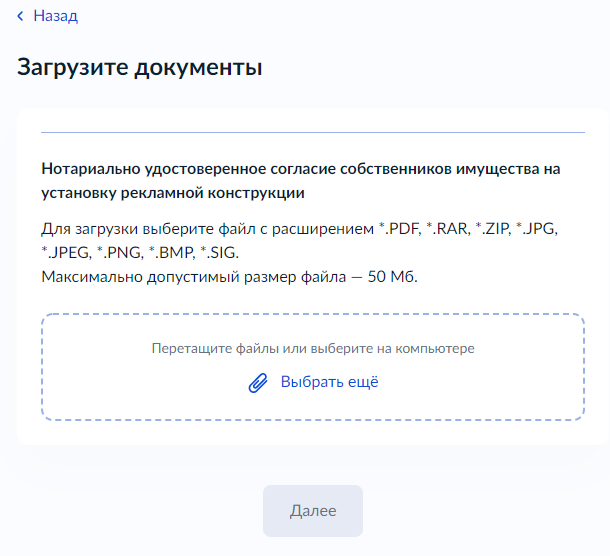 – Макет формы. Экран «Электронные копии документов». Цель обращения «Выдача разрешения на установку и эксплуатацию рекламной конструкции»Если в поле «Чье имущество используется для установки рекламной конструкции?» выбрано значение «Имущество, переданное в доверительное управление», на форме отображается дополнительное поле для загрузки документов.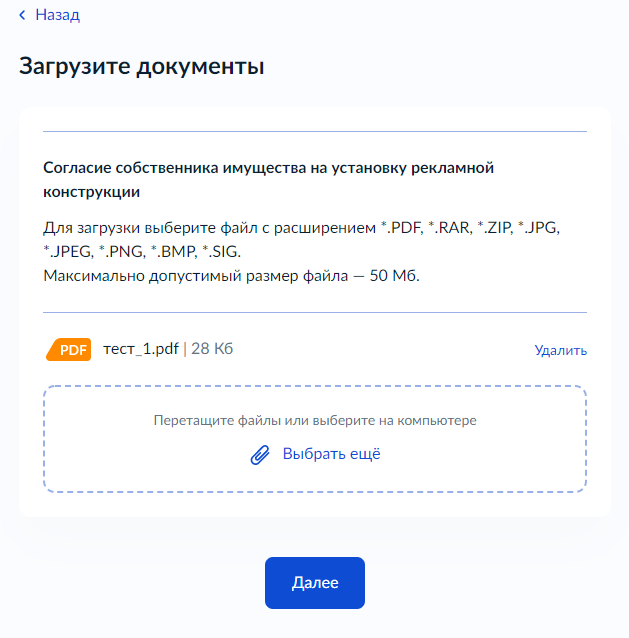 – Макет формы. Экран «Электронные копии документов». Цель обращения «Выдача разрешения на установку и эксплуатацию рекламной конструкции»На форме отображается дополнительное поле для загрузки документов, в следующих случаях:в поле «Чье имущество используется для установки рекламной конструкции?» выбрано значение «Имущество одного собственника», а также в поле «Кто собственник имущества?» выбрано значение «Заявитель собственник имущества» и в поле «Рекламная конструкция размещается по договору?» выбрано значение «Заключен договор».в поле «Чье имущество используется для установки рекламной конструкции?» выбрано значение «Имущество одного собственника», а также в поле «Кто собственник имущества?» выбрано значение «Собственник имущества иное лицо».в поле «Чье имущество используется для установки рекламной конструкции?» выбрано значение «Имущество нескольких собственников».в поле «Чье имущество используется для установки рекламной конструкции?» выбрано значение «Имущество, переданное в доверительное управление».в поле «Чье имущество используется для установки рекламной конструкции?» выбрано значение «Государственное (муниципальное) имущество», а также в поле «На каком основании передано имущество?» выбрано значение «Договор передачи имущества в хозяйственное ведение (оперативное управление)» и в поле «Рекламная конструкция размещается по договору?» выбрано значение «Заключен договор».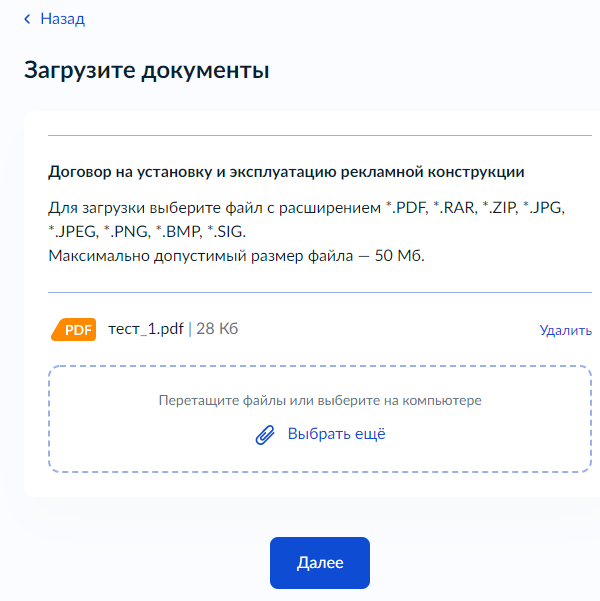 – Макет формы. Экран «Электронные копии документов». Цель обращения «Выдача разрешения на установку и эксплуатацию рекламной конструкции»Если в поле «Право на объект, к которому присоединяется рекламная конструкция, зарегистрировано в ЕГРН?» выбрано значение «Право не зарегистрировано в ЕГРН», на форме отображается дополнительное поле для загрузки документов: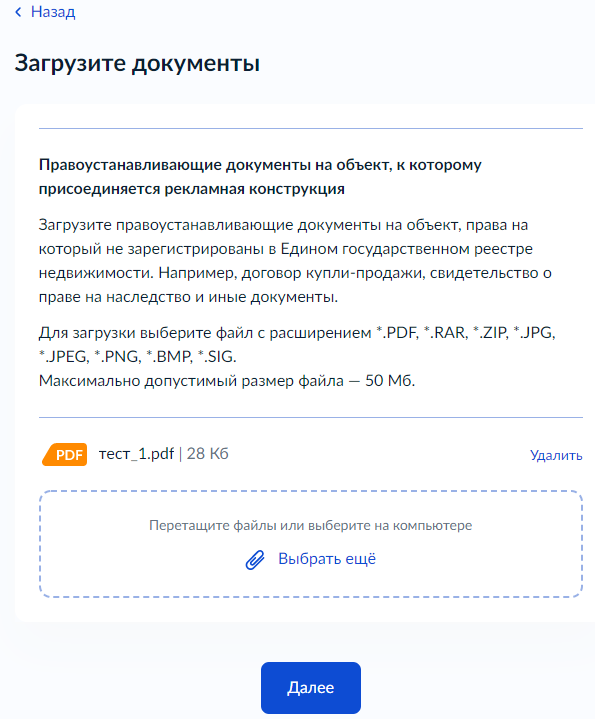 – Макет формы. Экран «Электронные копии документов». Цель обращения «Выдача разрешения на установку и эксплуатацию рекламной конструкции»Аннулирование разрешения на установку и эксплуатацию рекламной конструкцииБлок отображается в следующем виде в случае выбора цели обращения «Аннулирование разрешения на установку и эксплуатацию рекламной конструкции», а также если в поле «Какая причина аннулирования разрешения?» выбрано значение «Прекращение договора на установку и эксплуатацию рекламной конструкции».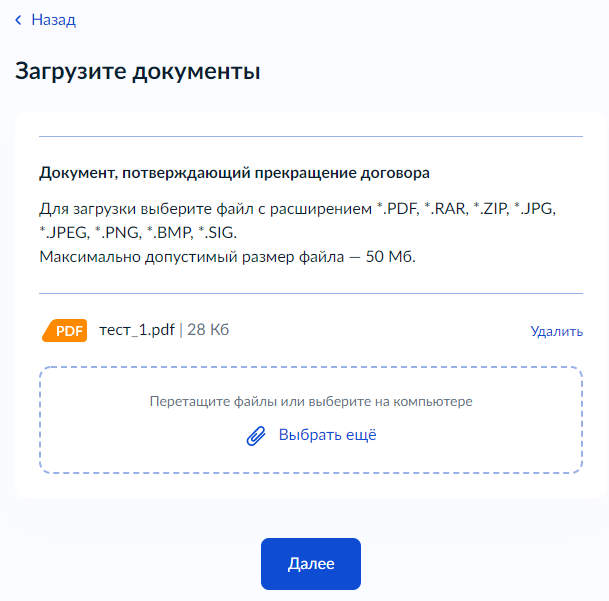 – Макет формы. Экран «Электронные копии документов». Цель обращения «Аннулирование разрешения на установку и эксплуатацию рекламной конструкции»Передача статуса в ЛК ЕПГУВ процессе рассмотрения заявления ВИС передает в ЛК ЕПГУ статусы в соответствии с выполняемыми административными процедурами и действиями на каждом этапе оказания услуги. Дополнительно к статусу ВИС может передавать комментарий.По завершении каждого этапа обработки заявления в ЛК заявителя на ЕПГУ могут передаваться статусы:Заявление отправлено в ведомство;Заявление получено ведомством;Заявление зарегистрировано;Заявление принято к рассмотрению;Услуга оказана;Отказано в приеме документов, необходимых для предоставления услуги;Отказано в предоставлении услуги.При передаче финального статуса «Услуга оказана» ВИС также направляет в ЛК заявителя на ЕПГУ результат услуги – электронное разрешение на установку и эксплуатацию рекламной конструкции или электронное решение об аннулировании такого разрешения в форме электронного документа с приложенным к нему sig-файлом.При передаче финального статуса «Отказано в предоставлении услуги» ВИС также направляет в ЛК заявителя на ЕПГУ результат услуги – электронное решение об отказе в предоставлении услуги в форме электронного документа с приложенным к нему sig-файлом.При передаче финального статуса «Отказано в приеме документов, ВИС также направляет в ЛК заявителя на ЕПГУ результат рассмотрения запроса и документов – электронное решение об отказе в приеме документов, необходимых для предоставления услуги, в форме электронного документа с приложенным к нему sig-файлом.Получение результата предоставления услуги на материальном носителеВместе с результатом предоставления услуги заявителю в ЛК ЕПГУ направляется уведомление о возможности получения результата предоставления услуги на бумажном носителе в ведомстве или в МФЦ. В уведомлении ведомство информирует заявителя о доступном для получения результата предоставления услуги на материальном носителе МФЦ и его адресные данные.